     DUYURU              Belediye Meclisimiz 01.07.2022 Cuma Günü Saat 18.00’de Yeşillik Caddesi No:232 adresindeki Karabağlar Belediyesi bünyesinde bulunan Meclis Toplantı Salonunda aşağıdaki gündemde bulunan konuları görüşmek üzere toplanacaktır.               İlan olunur.                                                                                                       Muhittin SELVİTOPU                          								          Belediye Başkanı01.07.2022 Cuma      Saat:18.00G   Ü   N   D   E   MMeclisin açılışı. Meclisçe verilecek önergeler.	Birimlerden gelen önergeler.(63/2022)- Belediye Meclisimizin 01.02.2022 tarih, 23/2022 sayılı kararı ile Gaziantep ili Karkamış Belediyesi’ne “Karkamış Asri Mezarlık Alanı Düzenleme Çalışmaları ve Karşılama Alanı Projesi” kapsamında 100.000,00-TL + KDV tutarında yardım yapılmasına karar verilmiş olup, söz konusu işin yapım maliyetlerinin artmış olduğu bildirildiğinden 5393 sayılı Belediye Kanunu'nun "Diğer Kuruluşlarla İlişkiler" başlıklı 75/a maddesi hükmü doğrultusunda “Karkamış Asri Mezarlık Alanı Düzenleme Çalışmaları ve Karşılama Alanı Projesi” kapsamında yapılan “Mezarlık Namaz Kılma Alanı Çatı Yapım İşi” için 100.000,00-TL + KDV’yi aşan bedel olan KDV dâhil 139.202,24-TL’nin de Belediyemiz bütçesinden karşılanması hk. (Strateji Geliştirme Md.)(64/2022) Muhtarlık İşleri Müdürlüğünce hazırlanan "Muhtarlık İşleri Müdürlüğü Görev, Yetki, Sorumluluk ve Çalışma Esasları Hakkında Yönetmelik" in 5393 sayılı Belediye Kanununun 18.maddesine istinaden incelenerek Meclis Heyetince karar alınması hk. (Muhtarlık İşleri Md.)(65/2022)- 5393 sayılı Belediye Kanunu ve 5216 sayılı Büyükşehir Belediye Kanunu başta olmak üzere, 5442 sayılı İl İdaresi Kanunu ve yönetmelikler ile 5490 sayılı Nüfus Hizmetleri Kanunu kapsamında çıkarılan Adres ve Numaralamaya İlişkin Yönetmeliğe uygun olarak düzenlenen ve önerge ekinde koordinat özet cetveli ile krokisi bulunan, batıda Güzelbahçe İlçe sınırının bir noktası olan 1 no.lu noktadan başlayıp güneye doğru giderken Kavacık Mahallemiz ile komşu olan Narlıdere İlçesi Huzur ve 2.İnönü Mahalleleri sınırı, Tırazlı Mahallemiz ile komşu olan Narlıdere ilçesi 2.İnönü ve Ilıca Mahalleleri sınırına kadar olan ve Balçova İlçe sınırının bir noktası olan 178 no.lu noktada son bulan yaklaşık 11105 metrelik kısım ilçemiz ile Narlıdere ilçesi arasındaki sınırımız olarak belirlenmiş olup, belirlenen bu sınır çalışmasının incelenerek karara bağlanması hk. (Plan ve Proje Md.)(66/2022)- Milli İstihbarat Teşkilatı İzmir Bölge Başkanlığı'nın 23.06.2022 tarih ve 2022/1331 sayılı yazısı ile Belediyemize iletilen talebi doğrultusunda Karabağlar Belediye Meclisi'nin 06.05.2022 gün ve 63/2022 sayılı kararının iptali ile yürürlükteki 1/1000 ölçekli Uygulama İmar Planı'nda mülkiyeti Maliye Hazinesine ait olan Karabağlar ilçesi, Bahçelievler Mahallesi, 3726 ada 919 parselde bulunan Mit Lojmanlarına tahsisli "Resmi Kurum Alanı (Mit Lojmanı)"nın halihazırda kullanılmakta olan otopark alanına doğru büyütülmesi ile 13157 ada 4 parseldeki "Pazar Alanı"nın çevresinde belirlenen ve imar uygulaması sonucu kamuya terkli "Park Alanı" ve "Otopark Alanı" kullanımına ayrılan alanlar ile yolların, bölgenin otopark ihtiyacına yönelik yeniden düzenlenmesi ve plan notu ilavesine ilişkin Belediye Başkanlığımızca hazırlanan 1/1000 ölçekli Uygulama İmar Planı Değişiklik önerisi ve Plan Açıklama Raporunun incelenerek karara bağlanması hk. (Etüd Proje Md.) Komisyonlardan gelen raporlar.(213/2021)- Günümüzde her zamankinden daha fazla öneme sahip olan ve çok farklı boyutlara sahip “Sürdürülebilir Kentleşme” kavramının çevresel, ekonomik ve sosyal boyutunun değerlendirilmesi sonucu yapılan tespit ve değerlendirmeleri içeren inceleme raporunun oybirliği ile uygun bulunduğuna ilişkin Kentsel Dönüşüm – Kadın Erkek Eşitliği – Engelliler – Kültür ve Turizm –  Plan ve Bütçe Komisyonu Raporu. (47/2022)- Bahçelievler Mahallesi 370 Sokak ile 372 Sokak kesişiminde bulunan ve Akasya Parkı’nın devamı olan, imar planında park olarak ayrılmış ve yerinde park olarak kullanılan, ancak herhangi bir park ismi bulunmayan bu alana “GAZETECİ ÖZDEMİR HAZAR PARKI” adının verilmesinin 5393 sayılı Belediye Kanunu'nun 18/n maddesine istinaden oybirliği ile uygun bulunduğuna ilişkin İmar – Çevre –  Hukuk Komisyonu Raporları.(58/2022)– Yeniden hazırlanan İmar ve Şehircilik Müdürlüğü’nün Örgütlenme, Görev ve Çalışma Esasları Hakkında Yönetmelik’in 5393 sayılı Belediye Kanunu'nun 18/m maddesine istinaden oybirliği ile uygun bulunduğuna ilişkin Hukuk Komisyonu Raporu.(59/2022)- Karabağlar Spor ve İnşaat Taahhüt Doğalgaz Maden Enerji Turizm Gıda Bilişim San. ve Tic. A.Ş'nin 2022 yılı sonuna kadar mali sorumluluklarını yerine getirebilmesi, ek finansman ihtiyacının karşılanması ve mali yapısının güçlendirilmesi için 31.810.000,00.-TL olan şirket sermayesinin nakdi 4.000.000,00.-TL artırılarak 35.810.000,00.-TL'ye çıkarılmasının oybirliği ile uygun bulunduğuna ilişkin Plan ve Bütçe – Hukuk Komisyonu Raporları.(61/2022)- Karabağlar Belediyesi İmar ve Şehircilik Müdürlüğü’nün 23.03.2022 tarih ve E.96677 sayılı yazısı ile Etüd Proje Müdürlüğüne iletilen talebi doğrultusunda; İlçemiz sınırlarında, İzmir Büyükşehir Belediye Meclisi’nin 13.08.2021 tarih ve 05.952 sayılı kararı ile onaylanan “Mevcut Plandaki Durumu Korunacak Alanlar (K)” sınırları dışında bulunan ve 30 Ekim 2020 tarihinde yaşanan deprem sonrası 7269 sayılı Kanun kapsamında ağır ve orta hasarlı olarak tespit edilen ruhsatlı yapılara ilişkin imar uygulaması taleplerinde, “Mevcut Plandaki Durumu Korunacak Alanlar (K)” sınırları içinde yer alan ağır ve orta hasarlı olarak tespit edilen ruhsatlı yapılardaki uygulamalarla farklılığı önlemek adına İzmir Büyükşehir Belediye Meclisi’nin 13.08.2021 tarih ve 05.952 sayılı kararı ile onaylanan “Mevcut Plandaki Durumu Korunacak Alanlar (K)”da uygulamalara yönelik iş ve işlemleri belirleyen 1/1000 ölçekli uygulama imar planı plan notlarının “C-Uygulama Hükümler” ile “D-Özel Hükümler” bölümünün uygulanmasının oybirliği ile uygun görülerek 5216 sayılı Yasanın 7. maddesinin (b) bendine göre işlem yapılmasına ilişkin İmar Komisyonu Raporu.Komisyonlara havale edilip sonuçlanmayan önergeler. (214/2021)- Bildiğiniz gibi ilçemizde Hayat Boyu Öğrenme parkı belirlenecektir. Parkın temasını meclisimizce çalışılıp değerlendirilmesi hk. (Burs ve Eğitim Komisyonu – Kültür ve Turizm Komisyonu – Kadın Erkek Eşitliği – Spor Genç ve Çocuk – Çevre Komisyonu)(44/2022)- Ülkece içinde bulunduğumuz ekonomik bunalım sürecinde yaşanılabilecek ekonomik, sosyal ve kültürel sorunların neler olabileceği ile ilgili çalışma yapılması hk. (Esnaf – Pazar Yerleri – Sağlık- Kültür ve Turizm Komisyonu)(46/2022)-  İlçemizde bulunan aktif kooperatiflerin incelenmesi, daha etkin olabilmeleri için yöntemlerin geliştirilmesi ve ihtiyaca yönelik yenilerinin kurulmasına katkı sağlanması konularında araştırma yapılması hk. (Hukuk – Plan ve Bütçe – Burs ve Eğitim – Kadın Erkek Eşitliği Komisyonu)(52/2022)-Hayvan sevgisinin çocuklarımızın duygusal ve sosyal gelişimine büyük bir katkı sağladığı gerçeğinden yola çıkarak Karabağlar ilçemizde neler yapılabileceği ile ilgili bir çalışma yapılması hk. (Hayvan Hakları-Burs ve Eğitim-Çevre Komisyonu)(56/2022)- Peker Mahallesi 5090 Sokak ile 5089 Sokak kesişiminde bulunan, yerinde çocuk parkı olan ancak herhangi bir park ismi bulunmayan alana ''Can Çağnay Parkı'' isminin verilmesi hk. (İmar – Çevre – Hukuk Komisyonu)(57/2022) – Ali Fuat Erden Mahallesi Öğretmen Rasime Şeyhoğlu Sokak No:240 adresinde bulunan imar planında park olarak ayrılmış ve yerinde park olarak kullanılan, Ali Fuat Erden Mahallesi Muhtarlık Önü Parkı'nın isminin değiştirilerek ''Tuğçe Çetinkaya Parkı'' isminin verilmesi hk. (İmar – Çevre – Hukuk Komisyonu)(60/2022)- İlçemizde yaşayan engelli insanlarımızın belediyemiz hizmetlerin tümünde sorunsuz olarak yaşamlarını sürdürmelerine ilişkin dünya kentlerinde ya da ülkemiz kentlerinde de ne tür hizmetler sağlandığına yönelik meclisimizce çalışma yapılması hk. (Kentsel Dönüşüm – Engelliler – Spor Genç ve Çocuk – Avrupa Birliği ve Dış İlişkiler Komisyonu)Dilek ve temenniler. Toplantıya katılamayan üyelerin mazeretlerinin görüşülmesi.  Bir sonraki meclis toplantısının gün ve saatinin tespiti.  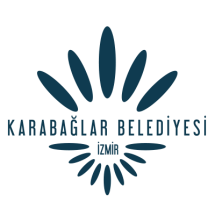         KARABAĞLAR BELEDİYE MECLİSİ